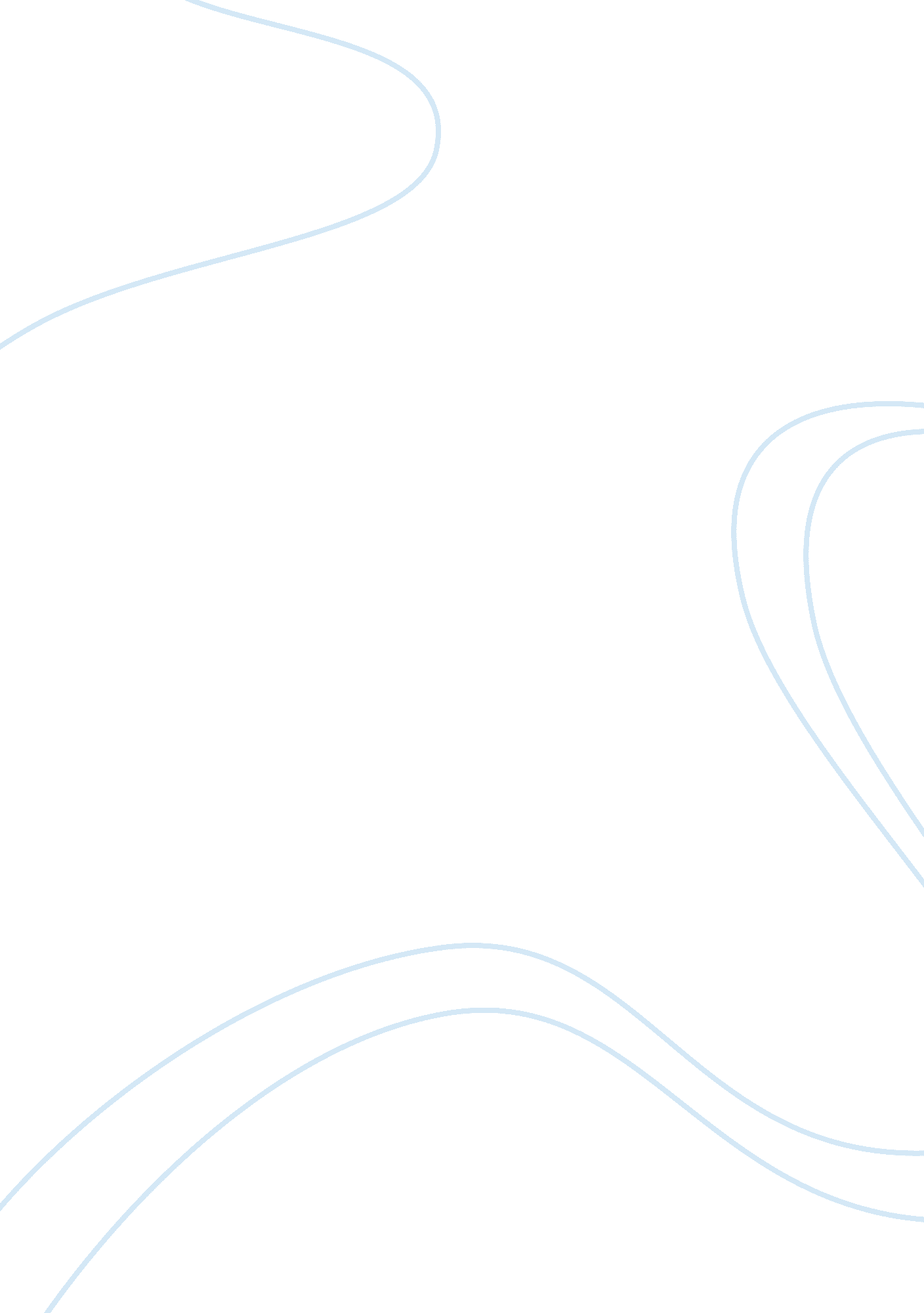 Ahaheim mayor storyLiterature, Russian Literature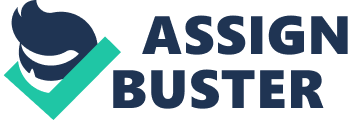 Teacher Anaheim mayor booked for DUI and cocaine possession Police Officers in Buena Park booked Thomas Hillman, age 56, mayor of Anaheim for driving under the influence of alcohol (DUI) in Beach Boulevard at Buena Park and after officers discovered two grams of cocaine in his vehicle. 
The incident happened in Beach Boulevard in Buena Park when a Mercedes 2011 CLS was weaving wildly from lane to lane, nearly colliding with parked vehicles prompting patrol officers to conduct a traffic stop. The driver of the vehicle was unable to stand without swaying or walk without staggering and was asked for a sobriety test where the latter exceeded the legal limits for blood alcohol content. This provided the officers a probable cause to search the vehicle whereby they found two grams of cocaine. Thereupon, the officers determined that the driver was Anaheim mayor Thomas Hillman. 
The office of the mayor does not have an official statement as of this writing but his official spokesperson Ryan Nguyen stated “ I can tell you that the mayor is willing to face the consequences of his actions, but at this point he is not admitting to any of these criminal charges”. The mayor is not available for comment as of press time. 